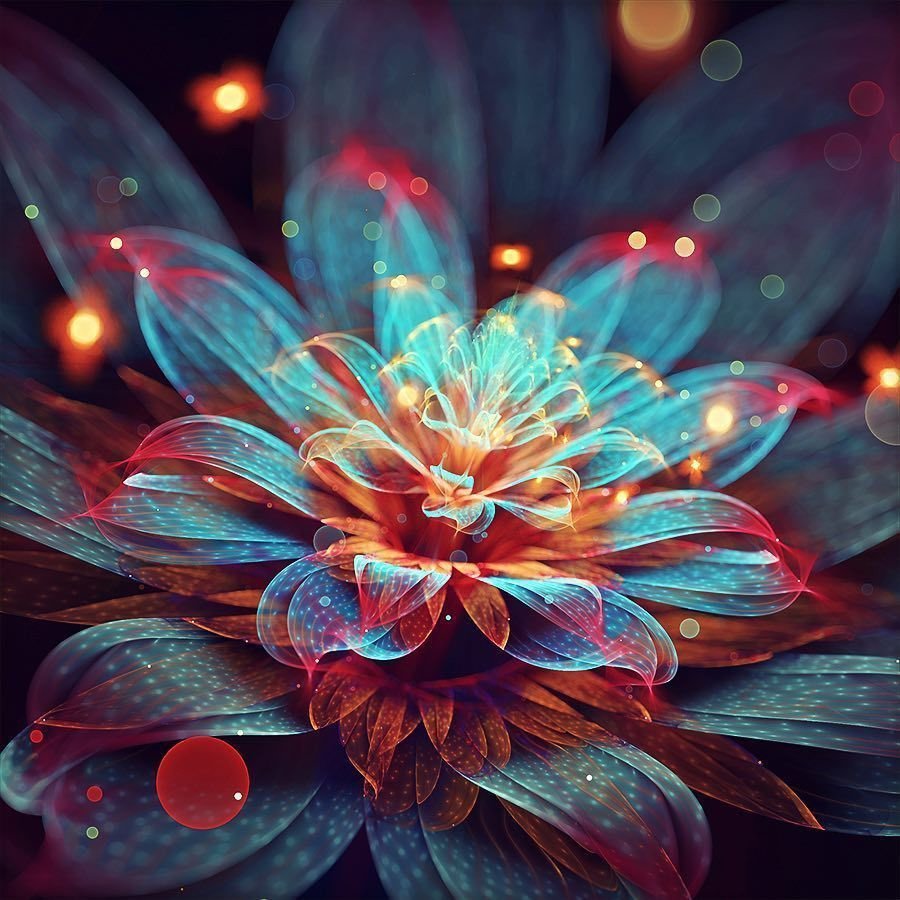 «Значение цвета в работе учителя-дефектолога»Подготовила:Зиядинова Фатиме Эдемовна,учитель-дефектологМБОУ «Урожайновская школа им. К.В.Варлыгина»Симферопольского района Республики Крым2023 г.ОГЛАВЛЕНИЕВВЕДЕНИЕ………………………………………………………….…...…...3ГЛАВА I. ВОСПРИЯТИЕ ЦВЕТА. ТЕОРИЯ ЦВЕТА………………..……4Теория цвета…………………………………………….……….…….5Сочетания цветов…………………………………………..………….7ВЫВОДЫ К ГЛАВЕ I………………………………………….…………….8ГЛАВА II. ПСИХОЛОГИЯ ЦВЕТА …………………………….………….92.1. Какова роль психологии цвета?.................................................................92.2. Функции различных цветов………………………………………….....10ВЫВОДЫ К ГЛАВЕ II…………………………………………………….....13ЗАКЛЮЧЕНИЕ……………………………………………………………....13СПИСОК ИСПОЛЬЗУЕМОЙ ЛИТЕРАТУРЫ…………………………......15ПРИЛОЖЕНИЯ……………………………………………………………....16ВВЕДЕНИЕКаждый день цвет повсеместно окружает любого человека, вызывая уникальные чувства и эмоции. Выбор предметов интерьера и быта, аксессуаров, подручных средств, одежды, а также всего остального согласно оттенкам цветовой палитры свидетельствует о личных предпочтениях, внутренних ощущениях и душевном состоянии индивида. Так же личные предпочтения цветовой гаммы характеризуют настрой предстоящего события или темперамент.Цветовые воздействия играют немаловажную роль в жизни человека: цвет может повлиять на принятие решения, изменить Вашу реакцию или стать её причиной. Под воздействием определённого цвета может подняться давление или пропасть/повыситься аппетит. Мы не акцентируем внимание на цвете в повседневной жизни, и всю важность его воздействия понимаем только при отсутствии красок: например, в пасмурный, дождливый день мы чувствуем снижение настроения, энергетики, подавленность, и окружающий мир нам кажется неприветливым.Цвет пробуждает в нас бессознательную реакцию, которая может различаться в зависимости от личных особенностей человека. Цвет, которому мы отдаём предпочтение в определённый момент жизни, может много поведать о нас самих: о нашем характере, темпераменте, проблемах, страхах, стремлениях и т.д. 	Выбор цветового тона кардинально воздействует на психоинтеллектуальное состояние личности. Психологи определили, что сдержанная в цветовой гамме среда привлекает, успокаивает, благоприятствует творческой атмосфере, улучшает коммуникацию людей. Цветовой тон способен влиять на чувства, а не на логику. Между цветом и восприятием имеется определенная зависимость. Подлинно установлено, что каждый цветовой тон имеет подсознательные ассоциации. Цвет, как и форма, воздействует эмоционально на любую личность. Он способен вселять ощущения комфорта и умиротворения, привлекать или отталкивать, тревожить или возбуждать. Предпочтения в одежде, цвете интерьера, который Вы выбираете, могут рассказать много интересного и о чертах Вашего характера и даже о состоянии здоровья. Это значит то, что теория цвета окружает нас повсеместно и может пригодиться в решении массы задач. Существует целая наука о цвете, которая включает знания о природе, составляющих, характеристиках цвета, цветовых контрастах, гармонии и т.д., называемая колористика. Психология цвета, в свою очередь, исследует то, как на нас влияет тот или иной цвет. Цвета могут изменить наше восприятие, чувства и даже заставить нас волноваться. С помощью цвета можно улучшить память и внимание, и даже убедить человека принять то или иное решение. Знания о значениях цветов - ключ к пониманию поведения людей.Актуальность работы заключается в том, что благодаря знакомству школьников с определением характера и темперамента человека на основе его цветовых предпочтений, можно расширить знания в области изучения воздействия цвета на человека в целом и узнать больше информации не только о своём характере, но и о положительном или отрицательном влиянии цвета на психическое, эмоциональное и душевное состояние людей. Цель – выяснить значение психологии цвета и колористики на жизнь человека.	Задачи проекта:Сбор информации о явлении цвета;Объяснить концепцию колористики и психологии цвета;Выявить влияние различных цветов на эмоциональное и физическое  состояние человека;Определить значение цветов в нашей жизни.Объект исследования – значение различных цветов.Предмет исследования – психология цвета.Методы исследования: наблюдение, анкетирование.ГЛАВА I. ВОСПРИЯТИЕ ЦВЕТА. ТЕОРИЯ ЦВЕТАТеория цветаЦвет – это один из факторов, формирующих состояние нашей психики, которая следит за работой всех органов человеческого организма.Многие знают о существовании подраздела психологии, изучающего влияние цвета на человеческие эмоции. В окружающей нас повседневной действительности можно заметить, что, как правило, яркие и привлекательные цвета оказываются более желанными и притягательными, в то время как темные оттенки обычно навевают хмурое настроение и чаще ассоциируются со стариной. То же можно сказать о тепловом восприятии цветов. Например, красный, оранжевый и желтый ассоциируются с ощущением тепла, синие оттенки, наоборот, связывают с холодом или водой, а зеленые цвета с природой. Все эти ощущения являются результатом того, как именно глаза воспринимают цвет, передавая в мозг определенный сигнал, который обрабатывается мозгом и отражается в том или ином настроении. Исследованиями в области психологии восприятия цвета занимаются многие ученые, и на этот счет существуют различные теории. Для лучшего же понимания всех этих особенностей, необходимо знать теорию цвета.Теория цвета — это особенности эмоционального восприятия человеком тех или иных цветовых решений. Цвета и различные их комбинации влияют на психику человека, а значит, во многом определяют его поведение. Для дизайнеров, к примеру, эта теория является руководящим принципом, определяющим восприятие и, в частности, применение цветов. Что в живописи, что в дизайне, что в иллюстрации, цвета имеют первостепенное значение. Для эффективного их использования важно быть знакомым с такими понятиями, как комплементарные цвета, сплит-комплементарные и триадические. Профессионалы зачастую опираются на них и цветовой круг при выборе подходящих цветовых смесей, способных передать посыл и эмоции бренда или людей.Чтобы лучше понять цвет и его теорию, мы для начала вспомним, какие в цветовом круге существуют категории.Основные цвета выступают основой для получения всех остальных цветов. К ним относятся красный, синий и желтый. (примечание: данное определение характерно для художественной системы цветовоспроизведения, которая расходится с аддитивной системой RGB Максвелла, где основными цветами являются красный, зеленый и синий).Вторичные цвета получаются совмещением двух основных. К ним относятся оранжевый, фиолетовый и зеленый.Третичные цвета создаются смешиванием основных со вторичными. Всего их насчитывается шесть: красно-оранжевый, красно-фиолетовый, сине-фиолетовый, сине-зеленый, желто-зеленый и желто-оранжевый.Тон указывает на цветовой пигмент и может полноправно называться соответствующим цветом.Хроматичность описывает чистоту цвета. Высокая хроматичность тона указывает на то, что в нем отсутствует черный, серый и белый. С другой стороны, присутствие черного или серого просто снижает хроматичность. Дизайнер должен понимать, что следует избегать использования тонов со схожей хроматичностью и предпочитать брать те, чья хроматичность отличается на несколько оттенков.Насыщенность определяет, как выглядит тон при различный условиях освещения. Для достижения цветового соответствия рекомендуется использовать степени насыщенности, максимально приближенные к природным.Тональности представляют цвета, получающиеся после добавлении в тон серого. Смотрятся они тускло и скучно, как старые программы, в связи с чем подходят далеко не для всех дизайнерских решений. Тем не менее, если в проект нужно добавить винтажный эффект, с их помощью можно сделать это более элегантно.Тени используются для затемнения цвета путем добавления в его тон черного.Значение (яркость) цвета отражает его светлоту или темноту.Оттенок противоположен тени и отражает, сколько белого было добавлено к цвету. Сочетания цветовСмешивание цветов в поиске нужных комбинаций является интересным и увлекательным занятием, особенно для дизайнеров. С помощью цветовой палитры они добиваются нужных красочных решений при проектировании UI или логотипов. В умелых руках таким образом создаются визуально привлекательные фирменные стили, которые успешно резонируют с эмоциями целевой аудитории.Дизайнер оперирует богатым арсеналом цветовых схем, при использовании которых очень важно добиваться гармонии. В этом как раз и помогают цветовые палитры, позволяя получать согласованный и эстетически привлекательный дизайн. Придуманы они были не одно тысячелетие назад, но в современной цифровой эпохе получили еще большую популярность. Цветовые палитры представляются в форме HEX-кодов, с помощью которых мы сообщаем компьютеру о том, какой цвет нам нужен.МонохроматическаяПодразумевает использование одного цвета, его тональностей и теней. Монохроматическая цветовая гармония всегда оказывается предпочтительным выбором. За счет уникального контраста оттенков она делает дизайн более привлекательным.АналоговаяАналоговые палитры основываются на цветах, располагающихся рядом на цветовом круге. Такие палитры используются в случаях, когда нужно создать дизайн без контрастов. В оформлении сайтов это означает соблюдение гармонии цвета за счет заполнения фона страницы аналоговыми цветами.Комплементарная
Комплементарная палитра строится на основе двух противоположных цветов круга и используется для создания эффекта контраста.Сплит-комплементарная
В основе сплит-комплементарной схемы лежит та же контрастная пара цветов, только в этом случае один из них разбивается на два соседних.Триадическая
Триадическая цветовая схема строится из трех равноудаленных друг от друга цветов круга. С помощью такой палитры удается одновременно добиться и контраста, и гармонии.Прямоугольная
Прямоугольная палитра включает две пары комплементарных цветов. Наиболее опытные дизайнеры используют ее для создания завораживающих изображений.ВЫВОДЫ К ГЛАВЕ I.Колористика является достаточно сложной наукой, но при грамотном ее изучении с самых основ сложностей на пути освоения возникнуть не должно. Она послужит трамплином, который позволит вам начать самостоятельно нарабатывать базу знаний для создания характерных и цепляющих глаз дизайнерских решений.Важно научиться использовать сложные цветовые палитры, так как это позволит добиваться высокой эстетичности конечного результата. Помимо теорий и принципов, выступающих основами, дизайнерам необходимо также учитывать и понимать такие дополнительные факторы, как эмоции целевой аудитории, региональные особенности ее психологии, а также задачи самого бренда. Все это говорит о том, что для наращивания навыков и создания беспрецедентных дизайнерских проектов нужно использовать не только формальные принципы работы с цветом, но также опираться на интуицию.ГЛАВА II. ПСИХОЛОГИЯ ЦВЕТАКакова роль психологии цвета?         Цвета присутствуют во всем, выражаясь в великом множестве оттенков, градиентов и комбинаций. Если внимательнее оглядеть окружающий нас мир, то можно удивиться - настолько большим разнообразием цветов и оттенков он наполнен. В то время как некоторые из них непосредственно вызывают в нас приятные чувства, существуют также и уникальные цветовые смеси, оказывающее заметное влияние на человеческие эмоции. Таким образом, теория цвета имеет влияние в самых разных сферах общества. Начиная повседневным выбором наряда, заканчивая точной наукой – теория цвета используется повсеместно. Как цвета приобретают своё семантическое значение? Почему мы ассоциируем красный со страстью и романтикой, а чёрный — с трауром? Ответ скрыт в теории ассоциативных сетей (Bower, 1981). В ней утверждается, что в нашем мозге существует ассоциативная сеть — сеть взаимосвязанных знаний. С течением вашей жизни ассоциативная сеть будет разрастаться. С каждым новоприобретённым опытом вы будете создавать новые узлы и новые связи или укреплять существующие. В вашем мозгу имеются узлы для каждого цвета. Сталкиваясь с каким-то из них, вы каждый раз изменяете узел этого цвета в соответствии с новым опытом. Допустим, в вас врезалась синяя машина. Вы, вероятно, установите узел, связанный с синим цветом. Вы можете выстроить такую связь сознательно или подсознательно. Так или иначе, вы добавите новое значение синему цвету. Эта ассоциация в итоге может сказаться на вашем мировосприятии и поведении. Люди, однако, вкладывают разные, а иногда и противоречащие друг другу значения в одни и те же цвета, основываясь на различных факторах. Колористика является достаточно сложной наукой, но при грамотном ее изучении с самых основ сложностей на пути освоения возникнуть не должно. Она послужит трамплином, который позволит вам начать самостоятельно нарабатывать базу знаний для создания характерных и цепляющих глаз дизайнерских решений. Важно научиться использовать сложные цветовые палитры, так как это позволит добиваться высокой эстетичности конечного результата. Помимо теорий и принципов, выступающих основами, дизайнерам необходимо также учитывать и понимать такие дополнительные факторы, как эмоции целевой аудитории, региональные особенности ее психологии, а также задачи самого бренда. Все это говорит о том, что для наращивания навыков и создания беспрецедентных дизайнерских проектов нужно использовать не только формальные принципы работы с цветом, но также опираться на интуицию.В древности цвета существовали в форме пигментов, например в виде цветной почвы, угля или животного жира. Древние цивилизации, например Египтяне создавали произведения искусства с помощью пигментов, получаемых из минералов, в связи с чем наиболее распространенным в их произведениях был синий цвет. С течением лет различные выдающиеся художники привносили весомый вклад в живопись, и эволюция цвета продолжалась. Тот же великий Леонардо да Винчи исследовал различные особенности и принципы создания цветов, о чем писал в своих рукописях.С тех пор история цвета развивалась путем исследований и научных экспериментов. В 18 веке уже начала формироваться сама наука о цвете – колористика. В 1704 году сэр Исаак Ньютон совершил прорыв, когда в результате эксперимента с призмой открыл, что свет состоит из нескольких цветов. Несмотря на то, что тогда многие сочли это утверждение спорным ввиду всеобщего убеждения, что свет является бесцветным, открытие все же легло в основу известной нам сегодня теории цвета.Функции различных цветовКрасный цвет наиболее активный. Это насыщенный, тяжелый, горячий, яркий цвет. Он символизирует любовь, власть, огонь, войну. Светлые оттенки красного действуют возбуждающе, темные придают солидность. Красный цвет — это концентрация сильнейшей энергии. Красные оттенки помогут взбодриться, наполнится силой и решительностью. Если вы чувствуете, что ваш жизненный тонус понижен — именно красный цвет протянет руку помощи и поможет подзарядиться. Однако, как и во всем прочем, важна мера. Чрезмерное воздействие этого цвета может утомить нервную систему, сделать вас раздражительным и агрессивным. Физиологические эффекты красного цвета следующие: стимулирует нервную систему, высвобождает адреналин, улучшает кровообращение, повышает количество красных телец в крови.Оранжевый цвет малонасыщенный, теплый, легкий. Действует возбуждающе. Он стимулирует эмоциональную сферу, создает ощущение благополучия и веселья. Оранжевый цвет находится между красным и желтым цветами спектра, следовательно, обладает свойствами этих двух цветов: наделяет энергией, как красный, и способствует мыслительному процессу, как желтый цвет. Оранжевый символизирует наслаждение, праздник, благородство. Цвет успеха, коммуникации и оптимизма. Прекрасно помогает с концентрацией внимания, способствует установлению дружеских отношений, снимает стресс, поднимает волевые качества. Еще одно волшебное свойство этого цвета — поднятие уверенности в себе. Отличный антидепрессант, способствует хорошему настроению. Очищает от неприятных ощущений, помогает принять негативные события в жизни, например, потеря близкого человека. Если вы находитесь в тупике и боитесь перемен, которые откроют новые горизонты в жизни, обратитесь к оранжевому цвету. А пастельные оттенки (абрикосовый, персиковый) восстанавливают нервные затраты.Желтый цвет помогает принимать новые идеи и точки зрения других людей. Это цвет оптимизма. Однако стоит заметить, что воздействие желтого спектра будет отличаться в холодном лимонном и теплом медовом оттенках. Лимонный поможет взбодриться и зарядиться энергией на активные действия, а медовый больше подходит для расслабления и успокоения. Физиология: хорошо лечит пищеварительную систему, обеспечивает ее работу. В основном воздействует на течение желчи, которая играет роль в поглощении и переваривании жиров. Желтый цвет ассоциируют с выразительностью, оптимизмом и интеллектом. Он улучшает память, помогает в принятии новых идей, увеличивает концентрацию внимания, благоприятствует быстрому и справедливому принятию решений, организует, освобождает от негатива. Психологи используют жёлтые тона для повышения познавательного интереса у малышей, способствует восприятию новых идей, концентрации мысли и лучшей самоорганизации. Психология: приводит чувства в движение, освобождает от негатива, который подрывает уверенность в своих силах. Помогает легче воспринимать новые идеи и принимать различные точки зрения. Зеленый цвет насыщенный, спокойный, свежий, нежный, живой. Действует успокаивающе. Он символизирует мир, покой, любовь, спасение. Этот цвет любим многими нациями: в Мексике, Австралии, Ирландии, Египте, Китае. Символизирует покой, мир, спасение, любовь, жизнь, рост. Когда человеку недостает зеленого тона, он лишается гармонии. Зеленый в психологии имеет значение, как спокойного, нежного, умиротворяющего, насыщенного, живого, свежего. Он действует успокаивающе, объединяет людей с природой, помогает быть ближе друг к другу. Психологи в своей работе с помощью зеленого тона устраняют негативные состояния: злобу, скованность в чувствах и в эмоциях, грубость, неуравновешенность. Не рекомендуется зеленый в случаях, когда необходимо быстро принимать решения, поскольку зеленый расслабляет. Зелёный цвет помогает при негативных состояниях: неуравновешенность, злоба, грубость, скованность в эмоциях и чувствах.Голубой цвет слабонасыщенный, легкий, воздушный, прохладный, спокойный, слегка пассивный. Он символизирует чистоту, разум, постоянство и нежность. Его считают цветом творчества, рекомендуют для учебных кабинетов и аудиторий. Если в пространстве слишком много голубого, это вызывает апатию и лень. Голубой цвет помогает заснуть при бессоннице, поскольку действует расслабляюще. Помогает в психологии устранить негативные психические состояния: страх говорить, застенчивость, плохие отношения. Также голубой благоприятствует отрешению от внешнего мира и спокойному размышлению. Если же этого цвета слишком много, это может вызвать лень, апатию.Синий цвет — холодная энергия. Успокаивает и расслабляет, помогает углубиться в изучении чего-либо. Однако, в хромотерапии к чистому синему цвету относятся аккуратно, дозировано. Синий воспринимается как спокойный и сильный цвет. Он призван расслаблять и приносить ощущение мира и гармонии. С раннего возраста мужчин ориентируют на синий и голубой цвета. Также в русском языке синий может ассоциироваться с холодом и далью. Отсюда связь синего с инеем, ночным небом, звёздами и даже ночью. Ряд экспериментов показал, что использование фонарей синего цвета приводит к снижению уровня преступности. В христианстве и иконопись синий цвет символизирует духовность, а в исламе – мистическое созерцание. Этот цвет влияет на выработку в организме мелатонина — «гормона сна», помогающего ночью спать, а днём — бодрствовать. Под влиянием синего уровень мелатонина становится ниже, мы чувствуем себя бодрее, а когда синего меньше — мелатонин начинает расти, и мы засыпаем. Помимо прочего, синий — самый популярный цвет в мире. Согласно опросу, проведённому Dulux Paints с участием респондентов из 30 стран, 42% мужчин и 30% женщин назвали синий своим любимым цветом. А в 2020 году «классический синий» был выбран американским Институтом цвета Pantone цветом года.Фиолетовый цвет - таинственный, магический, роскошный. Такое ощущение цвет дарит за счет своих составляющих, ведь они полные противоположности: синий и красный. Парадокс этого прекрасного цвета всегда привлекал людей, склонных к философии, загадкам мироздания и глубоким познаниям мира. Фиолетовый помогает бороться с тревожностью и страхами, справится с меланхолией. Величественный цвет, всегда присутствовавший в одежде королей и духовенства. Это цвет вдохновения - личности, отдающие ему предпочтение, являются романтичными, мечтательными, чувственными, сентиментальными натурами. Фиолетовые оттенки не очень популярны в брендинге и маркетинге. Этот цвет часто принимают за розовый или синий, что приводит к путанице. К тому же он не провоцирует на импульсивное действие или покупку. Поэтому его выбирают бренды, которые хотят подчеркнуть изысканность продукта или его уникальность.ВЫВОДЫ К ГЛАВЕ II.Цвет переживается не только визуально, но также психологически и символически, поэтому он изучается как сложнейший феномен многими специалистами. Физики исследуют световые волны, измеряют и классифицируют цвета; химики создают новые пигменты для красок; физиологи изучают действие цвета на глаза и мозг, а психологи — воздействие цвета на психику человека. Воздействие и восприятие цвета — сложный процесс, который обусловлен разными психологическими факторами и базируется на физиологии нервной системы. Цвета по-разному влияют на человека. Например, теплые цвета — красный, оранжевый, желтый — побуждают к действию, выступают как раздражающие. Холодные цвета — фиолетовый, синий, голубой, сине-зеленый — приглушают раздражение. Пастельные цвета обладают смягчающим и сдерживающим влиянием. Есть цвета, которые влияют на восприятие пространства: теплые воспринимаются ближе к нам, холодные, наоборот, подчеркивают дистанцию.ЗАКЛЮЧЕНИЕКолористика является достаточно сложной наукой, но при грамотном ее изучении с самых основ сложностей на пути освоения возникнуть не должно. Она послужит трамплином, который позволит вам начать самостоятельно нарабатывать базу знаний для создания характерных и цепляющих глаз дизайнерских решений.Важно научиться использовать сложные цветовые палитры, так как это позволит добиваться высокой эстетичности конечного результата. Помимо теорий и принципов, выступающих основами, дизайнерам необходимо также учитывать и понимать такие дополнительные факторы, как эмоции целевой аудитории, региональные особенности ее психологии, а также задачи самого бренда. Все это говорит о том, что для наращивания навыков и создания беспрецедентных дизайнерских проектов нужно использовать не только формальные принципы работы с цветом, но также опираться на интуицию.Цвет переживается не только визуально, но также психологически и символически, поэтому он изучается как сложнейший феномен многими специалистами. Физики исследуют световые волны, измеряют и классифицируют цвета; химики создают новые пигменты для красок; физиологи изучают действие цвета на глаза и мозг, а психологи — воздействие цвета на психику человека. Воздействие и восприятие цвета — сложный процесс, который обусловлен разными психологическими факторами и базируется на физиологии нервной системы. Цвета по-разному влияют на человека. Например, теплые цвета — красный, оранжевый, желтый — побуждают к действию, выступают как раздражающие. Холодные цвета — фиолетовый, синий, голубой, сине-зеленый — приглушают раздражение. Пастельные цвета обладают смягчающим и сдерживающим влиянием. Есть цвета, которые влияют на восприятие пространства: теплые воспринимаются ближе к нам, холодные, наоборот, подчеркивают дистанцию.Список используемой литературыhttps://osandroids.ru/proekt-po-psihologii-na-temu-magiya-tsvetahttps://psihomed.com/psihologiya-tsvetahttps://www.livemaster.ru/topic/2791251-magiya-tsveta-ili-kak-on-vliyaet-na-chelovekahttps://vc.ru/marketing/12044-colour-guidehttps://ru.wikipedia.org/wiki/Синий_цветhttps://skillbox.ru/media/design/psihologia-sinegohttps://habr.com/ru/company/ruvds/blog/553582/https://dzen.ru/a/WuxCDwCz3WSmDwtUhttps://postnauka.ru/faq/73352ПРИЛОЖЕНИЕ К ГЛАВЕ I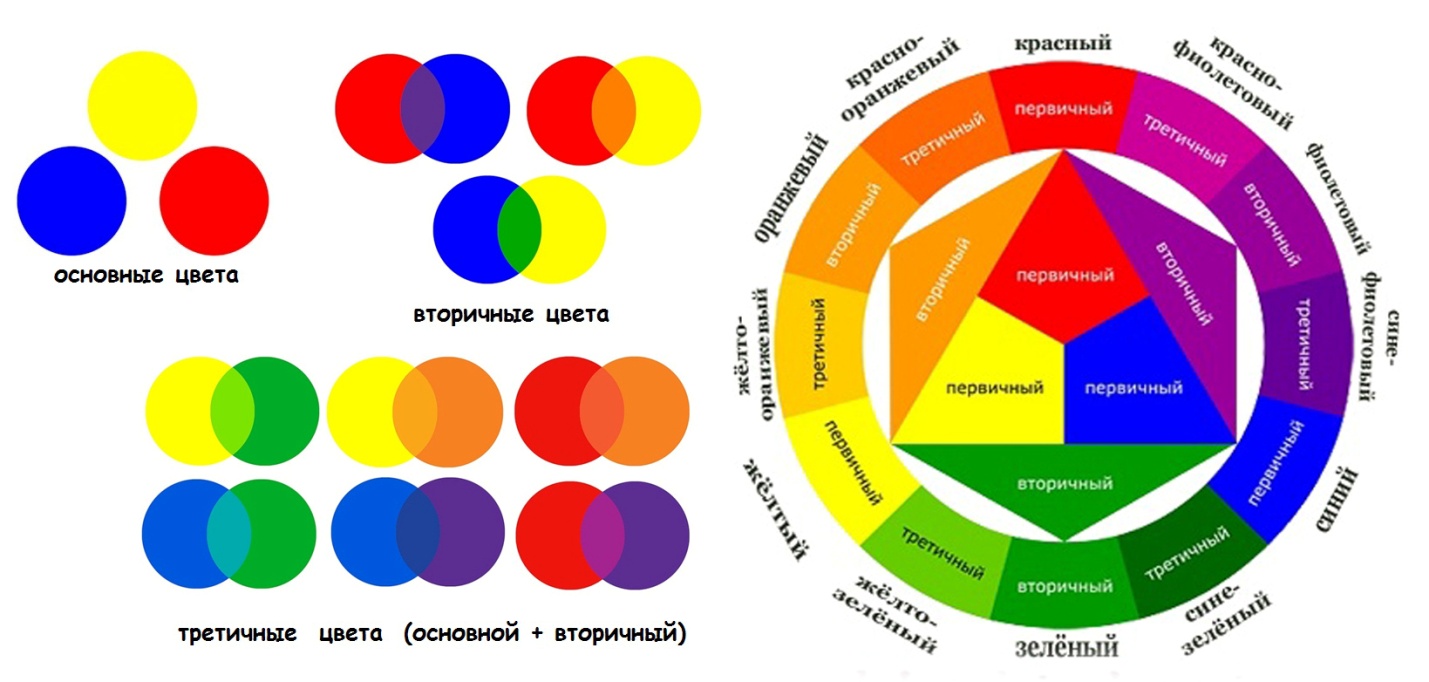 1 Первичные, вторичные и третичные цвета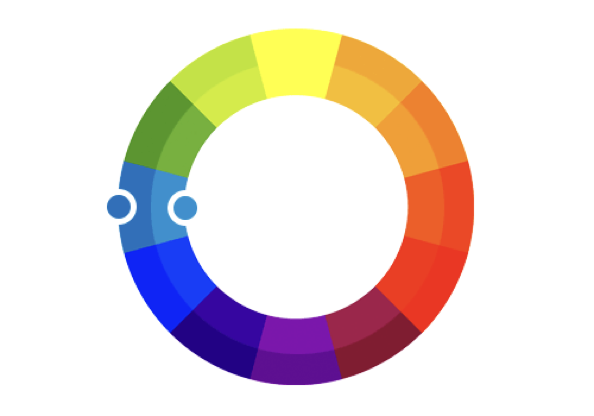 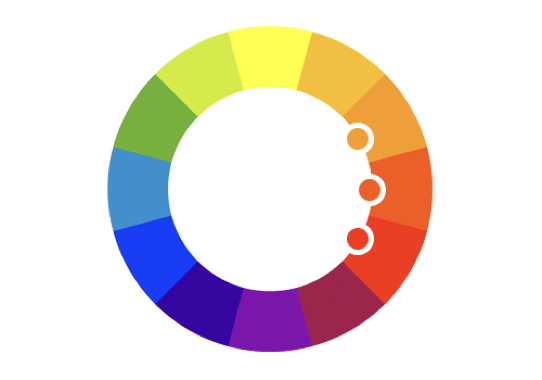 2. Монохроматическая цветовая схема3. Аналоговая цветовая схема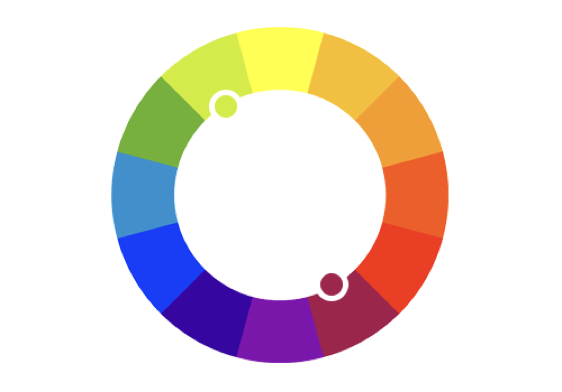 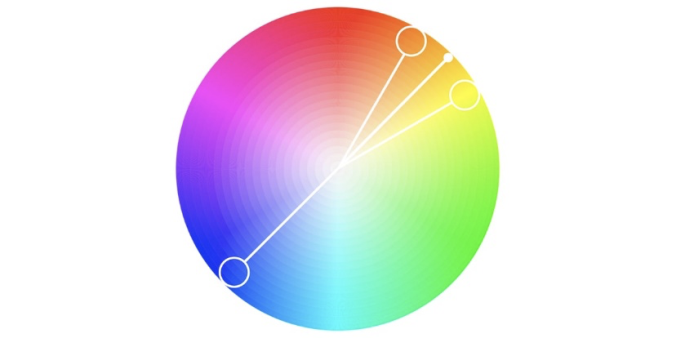 4. Комплементарнаяцветовая схема5. Сплит-комплементарнаяцветовая схема.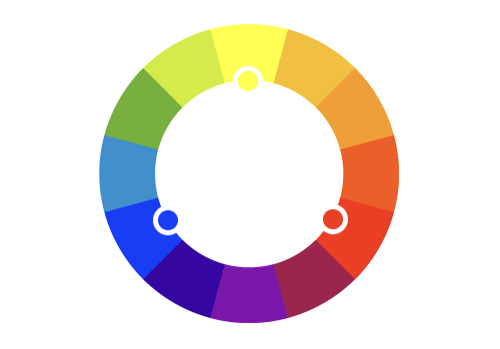 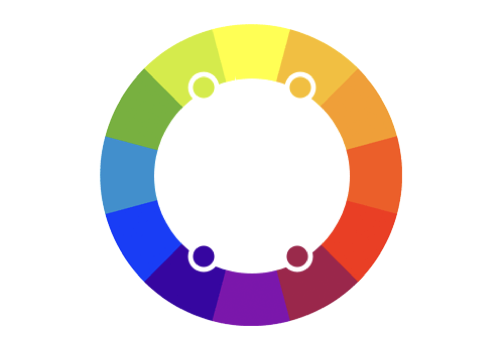 6. Прямоугольная цветовая схема           7. Триадическая цветовая схема